Board of Assessors Memorial Town Hall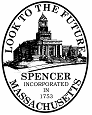 157 Main Street	Tel: 508-885-7500 x 165Spencer, MA 01562	Fax: 508-885-7512BOARD OF ASSESSORS MEETING AGENDASeptember 9, 2019 @ 4:00 PMAssessor’s Office, Memorial Town HallReview and vote to approve regular meeting minutes from August 19, 2019Next month’s Board meeting is scheduled for October 8, 2019 @ 4:00 PMMotor Vehicle:Vote to approve ten motor vehicle abatement applicationsVote to approve August’s monthly list of abatements for 2018			$24.59     Vote to approve August’s monthly list of abatements for 2019			$4,412.51Personal Property:     Vote to approve August’s monthly list of abatements for FY16			$300.00Executive Session:The Board needs to enter into executive session G.L. c. 30A, §21 (a) purpose 7 citing the statutory right to privacy to discuss real estate exemption applications and exempt property extension requests for FY20. The Board also needs to discuss chapterland applications for FY21.Old Business:None at this timeNew Business:Any business that may come up from the time of posting until the time of meeting.Linda LeBlanc, MAA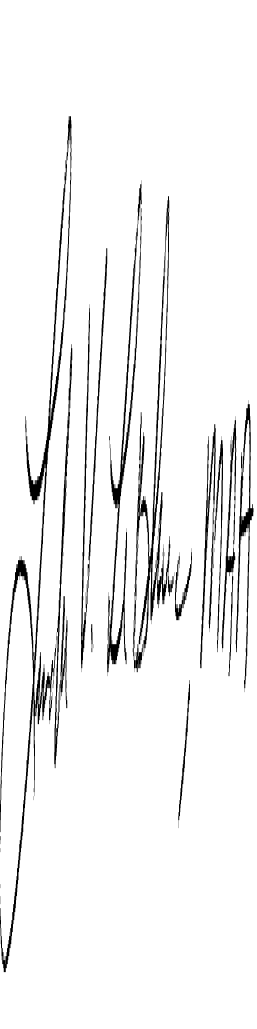 